First Name of Application CV No: 1704180Whatsapp Mobile: +971504753686 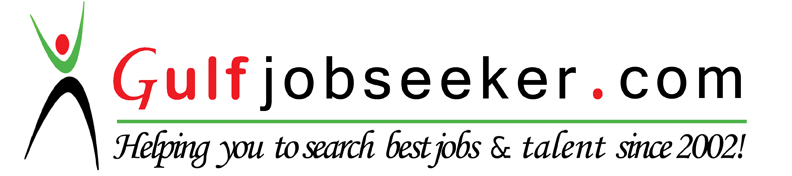 Objective CareerObjective CareerObjective CareerObjective CareerSeeking a challenging management position in the field of logistics and supply chain management Develop my skills with a successful and dynamic growth oriented customerSeeking a challenging management position in the field of logistics and supply chain management Develop my skills with a successful and dynamic growth oriented customerSeeking a challenging management position in the field of logistics and supply chain management Develop my skills with a successful and dynamic growth oriented customerSeeking a challenging management position in the field of logistics and supply chain management Develop my skills with a successful and dynamic growth oriented customerSeeking a challenging management position in the field of logistics and supply chain management Develop my skills with a successful and dynamic growth oriented customerSeeking a challenging management position in the field of logistics and supply chain management Develop my skills with a successful and dynamic growth oriented customerSeeking a challenging management position in the field of logistics and supply chain management Develop my skills with a successful and dynamic growth oriented customerSeeking a challenging management position in the field of logistics and supply chain management Develop my skills with a successful and dynamic growth oriented customerSeeking a challenging management position in the field of logistics and supply chain management Develop my skills with a successful and dynamic growth oriented customerSeeking a challenging management position in the field of logistics and supply chain management Develop my skills with a successful and dynamic growth oriented customerSeeking a challenging management position in the field of logistics and supply chain management Develop my skills with a successful and dynamic growth oriented customerSeeking a challenging management position in the field of logistics and supply chain management Develop my skills with a successful and dynamic growth oriented customerSeeking a challenging management position in the field of logistics and supply chain management Develop my skills with a successful and dynamic growth oriented customerSeeking a challenging management position in the field of logistics and supply chain management Develop my skills with a successful and dynamic growth oriented customerSeeking a challenging management position in the field of logistics and supply chain management Develop my skills with a successful and dynamic growth oriented customerSeeking a challenging management position in the field of logistics and supply chain management Develop my skills with a successful and dynamic growth oriented customerSeeking a challenging management position in the field of logistics and supply chain management Develop my skills with a successful and dynamic growth oriented customerSeeking a challenging management position in the field of logistics and supply chain management Develop my skills with a successful and dynamic growth oriented customerSeeking a challenging management position in the field of logistics and supply chain management Develop my skills with a successful and dynamic growth oriented customerSeeking a challenging management position in the field of logistics and supply chain management Develop my skills with a successful and dynamic growth oriented customerAcquired skillsAcquired skillsAcquired skillsAcquired skillsAcquired skillsAcquired skillsEstablish and improve the production process Establish and monitor manufacturing methodsPlan and ensure shipment of productsImprove the performance of the Supply chainOrganize the transport of goodsCalculate freight and customs operations Coordinate production activitiesEstablish and improve the production process Establish and monitor manufacturing methodsPlan and ensure shipment of productsImprove the performance of the Supply chainOrganize the transport of goodsCalculate freight and customs operations Coordinate production activitiesEstablish and improve the production process Establish and monitor manufacturing methodsPlan and ensure shipment of productsImprove the performance of the Supply chainOrganize the transport of goodsCalculate freight and customs operations Coordinate production activitiesEstablish and improve the production process Establish and monitor manufacturing methodsPlan and ensure shipment of productsImprove the performance of the Supply chainOrganize the transport of goodsCalculate freight and customs operations Coordinate production activitiesEstablish and improve the production process Establish and monitor manufacturing methodsPlan and ensure shipment of productsImprove the performance of the Supply chainOrganize the transport of goodsCalculate freight and customs operations Coordinate production activitiesEstablish and improve the production process Establish and monitor manufacturing methodsPlan and ensure shipment of productsImprove the performance of the Supply chainOrganize the transport of goodsCalculate freight and customs operations Coordinate production activitiesEstablish and improve the production process Establish and monitor manufacturing methodsPlan and ensure shipment of productsImprove the performance of the Supply chainOrganize the transport of goodsCalculate freight and customs operations Coordinate production activitiesEstablish and improve the production process Establish and monitor manufacturing methodsPlan and ensure shipment of productsImprove the performance of the Supply chainOrganize the transport of goodsCalculate freight and customs operations Coordinate production activitiesEstablish and improve the production process Establish and monitor manufacturing methodsPlan and ensure shipment of productsImprove the performance of the Supply chainOrganize the transport of goodsCalculate freight and customs operations Coordinate production activitiesEstablish and improve the production process Establish and monitor manufacturing methodsPlan and ensure shipment of productsImprove the performance of the Supply chainOrganize the transport of goodsCalculate freight and customs operations Coordinate production activitiesEstablish and improve the production process Establish and monitor manufacturing methodsPlan and ensure shipment of productsImprove the performance of the Supply chainOrganize the transport of goodsCalculate freight and customs operations Coordinate production activitiesEstablish and improve the production process Establish and monitor manufacturing methodsPlan and ensure shipment of productsImprove the performance of the Supply chainOrganize the transport of goodsCalculate freight and customs operations Coordinate production activitiesEstablish and improve the production process Establish and monitor manufacturing methodsPlan and ensure shipment of productsImprove the performance of the Supply chainOrganize the transport of goodsCalculate freight and customs operations Coordinate production activitiesEstablish and improve the production process Establish and monitor manufacturing methodsPlan and ensure shipment of productsImprove the performance of the Supply chainOrganize the transport of goodsCalculate freight and customs operations Coordinate production activitiesEstablish a quality management system Optimize productivity and performance Provide technical support for special projects. Reduce the value of the stock and optimize resources and storage spaceChoose the appropriate procurement policy for each type of articles. Establish a quality management system Optimize productivity and performance Provide technical support for special projects. Reduce the value of the stock and optimize resources and storage spaceChoose the appropriate procurement policy for each type of articles. Establish a quality management system Optimize productivity and performance Provide technical support for special projects. Reduce the value of the stock and optimize resources and storage spaceChoose the appropriate procurement policy for each type of articles. Establish a quality management system Optimize productivity and performance Provide technical support for special projects. Reduce the value of the stock and optimize resources and storage spaceChoose the appropriate procurement policy for each type of articles. Establish a quality management system Optimize productivity and performance Provide technical support for special projects. Reduce the value of the stock and optimize resources and storage spaceChoose the appropriate procurement policy for each type of articles. Establish a quality management system Optimize productivity and performance Provide technical support for special projects. Reduce the value of the stock and optimize resources and storage spaceChoose the appropriate procurement policy for each type of articles. Establish a quality management system Optimize productivity and performance Provide technical support for special projects. Reduce the value of the stock and optimize resources and storage spaceChoose the appropriate procurement policy for each type of articles. EducationEducationEducationEducationEducationJune 2014June 2014June 2014June 2014June 2014June 2014June 2014June 2014Engineer in supply chain management Engineer in supply chain management Engineer in supply chain management Engineer in supply chain management Engineer in supply chain management Engineer in supply chain management Engineer in supply chain management Engineer in supply chain management Engineer in supply chain management Engineer in supply chain management Engineer in supply chain management Engineer in supply chain management Engineer in supply chain management Higher School of Textile and Clothing Industries (ESITH)Higher School of Textile and Clothing Industries (ESITH)Higher School of Textile and Clothing Industries (ESITH)Higher School of Textile and Clothing Industries (ESITH)Higher School of Textile and Clothing Industries (ESITH)Higher School of Textile and Clothing Industries (ESITH)Higher School of Textile and Clothing Industries (ESITH)Higher School of Textile and Clothing Industries (ESITH)Higher School of Textile and Clothing Industries (ESITH)Higher School of Textile and Clothing Industries (ESITH)Higher School of Textile and Clothing Industries (ESITH)Higher School of Textile and Clothing Industries (ESITH)Higher School of Textile and Clothing Industries (ESITH)June 2011 June 2011 June 2011 June 2011 June 2011 June 2011 June 2011 June 2011 Professional degree in clothing production managementProfessional degree in clothing production managementProfessional degree in clothing production managementProfessional degree in clothing production managementProfessional degree in clothing production managementProfessional degree in clothing production managementProfessional degree in clothing production managementProfessional degree in clothing production managementProfessional degree in clothing production managementProfessional degree in clothing production managementProfessional degree in clothing production managementProfessional degree in clothing production managementProfessional degree in clothing production managementHigher School of Textile and Clothing Industries(ESITH)Higher School of Textile and Clothing Industries(ESITH)Higher School of Textile and Clothing Industries(ESITH)Higher School of Textile and Clothing Industries(ESITH)Higher School of Textile and Clothing Industries(ESITH)Higher School of Textile and Clothing Industries(ESITH)Higher School of Textile and Clothing Industries(ESITH)Higher School of Textile and Clothing Industries(ESITH)Higher School of Textile and Clothing Industries(ESITH)Higher School of Textile and Clothing Industries(ESITH)Higher School of Textile and Clothing Industries(ESITH)Higher School of Textile and Clothing Industries(ESITH)Higher School of Textile and Clothing Industries(ESITH)June 2007June 2007June 2007June 2007June 2007June 2007June 2007June 2007High school diploma in experimental scienceHigh school diploma in experimental scienceHigh school diploma in experimental scienceHigh school diploma in experimental scienceHigh school diploma in experimental scienceHigh school diploma in experimental scienceHigh school diploma in experimental scienceHigh school diploma in experimental scienceHigh school diploma in experimental scienceHigh school diploma in experimental scienceHigh school diploma in experimental scienceHigh school diploma in experimental scienceHigh school diploma in experimental scienceL’Ange BleuL’Ange BleuL’Ange BleuL’Ange BleuL’Ange BleuL’Ange BleuL’Ange BleuL’Ange BleuL’Ange BleuL’Ange BleuL’Ange BleuL’Ange BleuL’Ange BleuProfessional experienceProfessional experienceProfessional experienceProfessional experienceProfessional experienceProfessional experienceProfessional experienceProfessional experienceFrom 17 Feb to 7 June 2014And from 01 sep to 20 July 2015From 17 Feb to 7 June 2014And from 01 sep to 20 July 2015From 17 Feb to 7 June 2014And from 01 sep to 20 July 2015From 17 Feb to 7 June 2014And from 01 sep to 20 July 2015From 17 Feb to 7 June 2014And from 01 sep to 20 July 2015From 17 Feb to 7 June 2014And from 01 sep to 20 July 2015Process diagnosis, implementation of push flow and process optimizationProcess diagnosis, implementation of push flow and process optimizationProcess diagnosis, implementation of push flow and process optimizationProcess diagnosis, implementation of push flow and process optimizationProcess diagnosis, implementation of push flow and process optimizationProcess diagnosis, implementation of push flow and process optimizationProcess diagnosis, implementation of push flow and process optimizationProcess diagnosis, implementation of push flow and process optimizationProcess diagnosis, implementation of push flow and process optimizationFrom 1 Aug to 15t Sep 2013From 1 Aug to 15t Sep 2013From 1 Aug to 15t Sep 2013From 1 Aug to 15t Sep 2013From 1 Aug to 15t Sep 2013From 1 Aug to 15t Sep 2013SONASIDSONASIDSONASIDSONASIDSONASIDSONASIDProcess diagnosis, inventories and MRP integration inside SONASID’s general storeProcess diagnosis, inventories and MRP integration inside SONASID’s general storeProcess diagnosis, inventories and MRP integration inside SONASID’s general storeProcess diagnosis, inventories and MRP integration inside SONASID’s general storeProcess diagnosis, inventories and MRP integration inside SONASID’s general storeProcess diagnosis, inventories and MRP integration inside SONASID’s general storeProcess diagnosis, inventories and MRP integration inside SONASID’s general storeProcess diagnosis, inventories and MRP integration inside SONASID’s general storeProcess diagnosis, inventories and MRP integration inside SONASID’s general storeAugust 2011August 2011August 2011August 2011August 2011August 2011Cherifienne Office of (OCP)Cherifienne Office of (OCP)Cherifienne Office of (OCP)Cherifienne Office of (OCP)Cherifienne Office of (OCP)Cherifienne Office of (OCP)Flow description, process diagnosis and formulation of the problemFlow description, process diagnosis and formulation of the problemFlow description, process diagnosis and formulation of the problemFlow description, process diagnosis and formulation of the problemFlow description, process diagnosis and formulation of the problemFlow description, process diagnosis and formulation of the problemFlow description, process diagnosis and formulation of the problemFlow description, process diagnosis and formulation of the problemFlow description, process diagnosis and formulation of the problemJuly 2012July 2012July 2012July 2012July 2012July 2012Province of El JadidaProvince of El JadidaProvince of El JadidaProvince of El JadidaProvince of El JadidaProvince of El JadidaFlow description, process diagnosis and formulation of the problemFlow description, process diagnosis and formulation of the problemFlow description, process diagnosis and formulation of the problemFlow description, process diagnosis and formulation of the problemFlow description, process diagnosis and formulation of the problemFlow description, process diagnosis and formulation of the problemFlow description, process diagnosis and formulation of the problemFlow description, process diagnosis and formulation of the problemFlow description, process diagnosis and formulation of the problemFrom 15 march 2011to 17 June 2011From 15 march 2011to 17 June 2011From 15 march 2011to 17 June 2011From 15 march 2011to 17 June 2011From 15 march 2011to 17 June 2011From 15 march 2011to 17 June 2011Optimization of working methods in the assembly workshop.Range of operation, technical sheets, quality procedures, work and safety instructions Creating a new concept mattress with zipper.Two contracts to purchase mattresses over 3 yearsOptimization of working methods in the assembly workshop.Range of operation, technical sheets, quality procedures, work and safety instructions Creating a new concept mattress with zipper.Two contracts to purchase mattresses over 3 yearsOptimization of working methods in the assembly workshop.Range of operation, technical sheets, quality procedures, work and safety instructions Creating a new concept mattress with zipper.Two contracts to purchase mattresses over 3 yearsOptimization of working methods in the assembly workshop.Range of operation, technical sheets, quality procedures, work and safety instructions Creating a new concept mattress with zipper.Two contracts to purchase mattresses over 3 yearsOptimization of working methods in the assembly workshop.Range of operation, technical sheets, quality procedures, work and safety instructions Creating a new concept mattress with zipper.Two contracts to purchase mattresses over 3 yearsOptimization of working methods in the assembly workshop.Range of operation, technical sheets, quality procedures, work and safety instructions Creating a new concept mattress with zipper.Two contracts to purchase mattresses over 3 yearsOptimization of working methods in the assembly workshop.Range of operation, technical sheets, quality procedures, work and safety instructions Creating a new concept mattress with zipper.Two contracts to purchase mattresses over 3 yearsOptimization of working methods in the assembly workshop.Range of operation, technical sheets, quality procedures, work and safety instructions Creating a new concept mattress with zipper.Two contracts to purchase mattresses over 3 yearsOptimization of working methods in the assembly workshop.Range of operation, technical sheets, quality procedures, work and safety instructions Creating a new concept mattress with zipper.Two contracts to purchase mattresses over 3 yearsDecember 2009 and January 2010December 2009 and January 2010December 2009 and January 2010December 2009 and January 2010December 2009 and January 2010December 2009 and January 2010Description of flows and preparation of the specifications of factory loadCreating documents for Production and QualityOptimizing the Balancing and implementation positionsDescription of product quality processDescription of flows and preparation of the specifications of factory loadCreating documents for Production and QualityOptimizing the Balancing and implementation positionsDescription of product quality processDescription of flows and preparation of the specifications of factory loadCreating documents for Production and QualityOptimizing the Balancing and implementation positionsDescription of product quality processDescription of flows and preparation of the specifications of factory loadCreating documents for Production and QualityOptimizing the Balancing and implementation positionsDescription of product quality processDescription of flows and preparation of the specifications of factory loadCreating documents for Production and QualityOptimizing the Balancing and implementation positionsDescription of product quality processDescription of flows and preparation of the specifications of factory loadCreating documents for Production and QualityOptimizing the Balancing and implementation positionsDescription of product quality processDescription of flows and preparation of the specifications of factory loadCreating documents for Production and QualityOptimizing the Balancing and implementation positionsDescription of product quality processDescription of flows and preparation of the specifications of factory loadCreating documents for Production and QualityOptimizing the Balancing and implementation positionsDescription of product quality processDescription of flows and preparation of the specifications of factory loadCreating documents for Production and QualityOptimizing the Balancing and implementation positionsDescription of product quality processLanguages Languages Community involvementCommunity involvementCommunity involvementCommunity involvement-Arabic :-Arabic :-Arabic :-Arabic :Native speakerNative speakerNative speakerNative speakerNative speakerNative speakerNative speakerNative speaker-Active member of « ESITH-Enterprises forum»-Active member of « ESITH-Enterprises forum»-Active member of « ESITH-Enterprises forum»-Active member of « ESITH-Enterprises forum»-Active member of « ESITH-Enterprises forum»-Active member of « ESITH-Enterprises forum»-Active member of « ESITH-Enterprises forum»-Active member of « ESITH-Enterprises forum»-Active member of « ESITH-Enterprises forum»-French :-French :-French :-French :Fluent Fluent Fluent Fluent Fluent Fluent Fluent Fluent -Active member of the students office of ESITH-Active member of the students office of ESITH-Active member of the students office of ESITH-Active member of the students office of ESITH-Active member of the students office of ESITH-Active member of the students office of ESITH-Active member of the students office of ESITH-Active member of the students office of ESITH-Active member of the students office of ESITH-English :-English :-English :-English :TOEIC SCORE  870TOEIC SCORE  870TOEIC SCORE  870TOEIC SCORE  870TOEIC SCORE  870TOEIC SCORE  870TOEIC SCORE  870TOEIC SCORE  870-Participated in a charity clothing project for orphans-Participated in a charity clothing project for orphans-Participated in a charity clothing project for orphans-Participated in a charity clothing project for orphans-Participated in a charity clothing project for orphans-Participated in a charity clothing project for orphans-Participated in a charity clothing project for orphans-Participated in a charity clothing project for orphans-Participated in a charity clothing project for orphans-Spanish :-Spanish :-Spanish :-Spanish :Basic conceptsBasic conceptsBasic conceptsBasic conceptsBasic conceptsBasic conceptsBasic conceptsBasic concepts-Participated in two student’s forum ( Rabat, Casablanca)-Participated in two student’s forum ( Rabat, Casablanca)-Participated in two student’s forum ( Rabat, Casablanca)-Participated in two student’s forum ( Rabat, Casablanca)-Participated in two student’s forum ( Rabat, Casablanca)-Participated in two student’s forum ( Rabat, Casablanca)-Participated in two student’s forum ( Rabat, Casablanca)-Participated in two student’s forum ( Rabat, Casablanca)-Participated in two student’s forum ( Rabat, Casablanca)Skills Hobbies Hobbies Hobbies Hobbies Office tools / Visio / GPAO / ARENA/ @RISKOffice tools / Visio / GPAO / ARENA/ @RISKOffice tools / Visio / GPAO / ARENA/ @RISKOffice tools / Visio / GPAO / ARENA/ @RISKOffice tools / Visio / GPAO / ARENA/ @RISKOffice tools / Visio / GPAO / ARENA/ @RISKOffice tools / Visio / GPAO / ARENA/ @RISKOffice tools / Visio / GPAO / ARENA/ @RISKOffice tools / Visio / GPAO / ARENA/ @RISKOffice tools / Visio / GPAO / ARENA/ @RISKOffice tools / Visio / GPAO / ARENA/ @RISKReading, travels, movies, documentariesReading, travels, movies, documentariesReading, travels, movies, documentariesReading, travels, movies, documentariesReading, travels, movies, documentariesReading, travels, movies, documentariesReading, travels, movies, documentariesReading, travels, movies, documentariesReading, travels, movies, documentariesOptimaint / MS PROJECT / Mini Tab / SPSSOptimaint / MS PROJECT / Mini Tab / SPSSOptimaint / MS PROJECT / Mini Tab / SPSSOptimaint / MS PROJECT / Mini Tab / SPSSOptimaint / MS PROJECT / Mini Tab / SPSSOptimaint / MS PROJECT / Mini Tab / SPSSOptimaint / MS PROJECT / Mini Tab / SPSSOptimaint / MS PROJECT / Mini Tab / SPSSOptimaint / MS PROJECT / Mini Tab / SPSSOptimaint / MS PROJECT / Mini Tab / SPSSOptimaint / MS PROJECT / Mini Tab / SPSS